Assessment Guidance Risk AssessmentRisk AssessmentRisk AssessmentRisk AssessmentRisk AssessmentRisk Assessment for the activity ofK-pop Society Random Play Dance K-pop Society Random Play Dance Date21/2/2023Unit/Faculty/DirectorateAssessorMariya AliMariya AliLine Manager/SupervisorJasmine Giri-WildSigned offJasmine Giri-WildJasmine Giri-WildPART A PART A PART A PART A PART A PART A PART A PART A PART A PART A PART A (1) Risk identification(1) Risk identification(1) Risk identification(2) Risk assessment(2) Risk assessment(2) Risk assessment(2) Risk assessment(3) Risk management(3) Risk management(3) Risk management(3) Risk managementHazardPotential ConsequencesWho might be harmed(user; those nearby; those in the vicinity; members of the public)InherentInherentInherentResidualResidualResidualFurther controls (use the risk hierarchy)HazardPotential ConsequencesWho might be harmed(user; those nearby; those in the vicinity; members of the public)LikelihoodImpactScoreControl measures (use the risk hierarchy)LikelihoodImpactScoreFurther controls (use the risk hierarchy)Inappropriate or disrespectful behaviour Disrespect of others or potential bullying could occur. Participant236Remind those attending to be aware of those around them Committee members keep an eye on participants and ask around during the event if everyone is comfortable133Advise a participant to come and talk to the committee if they have experienced any inappropriate behaviour.  Notify the Activities Team at SUSU of any injuries resulting from any club/society activitySlips, trips and fallsPhysical InjuryEvent organisers and attendees248All boxes and equipment to be stored away from main meeting area, e.g. stored under tables Any cables to be organised as best as possibleCable ties/to be used if necessaryFloors to be kept clear and dry, and visual checks to be maintained throughout the meeting by organizers. Extra vigilance will be paid to make sure that any spilled food products/objects are cleaned up quickly and efficiently in the area.Report any trip hazards to facilities teams/venue staff asap. If cannot be removed mark off with hazard signs144-Seek medical attention from SUSU Reception/venue staff if in need• Contact facilities team via SUSU reception/venue staff• Contact emergency services if needed • All incidents are to be reported on the as soon as possible ensuring the duty manager/health and safety officer have been informed. Follow SUSU incident report policySetting up of Equipment. E.g. Table and chairsBruising or broken bones from tripping over table and chairs.Meeting organisers and attendees248Make stall operators aware of the potential risks, follow manual handling guidelinesEnsure that at least 2 people carry tables.Setting up tables will be done by organisers.Work in teams when handling other large and bulky items.Request tools to support with move of heavy objectsSUSU Facilities/venue. E.g. hand truck, dolly, skatesMake sure anyone with any pre-existing conditions isn’t doing any unnecessary lifting and they are comfortable133Seek assistance if in need of extra help from facilities staff/venue staff if neededSeek medical attention from SUSU Reception if in needContact emergency services if neededAll incidents are to be reported on the as soon as possible ensuring the duty manager/health and safety officer have been informed. Follow SUSU incident report policyActivities involving electrical equipment e.g. laptops/ computersRisk of eye strain, injury, electric shockEvent organisers and attendees248Ensure regular breaks (ideally every 20mins) when using screens Ensure screen is set up to avoid glare, is at eye height where possibleEnsure no liquids are placed near electrical equipmentEnsure all leads are secured with cable ties/mats etc144Request support and advice from SUSU IT/Tech teams e.g. via activities teamFor external venues pre-check equipment and last PAT testing dates Seek medical attention as requiredHandling & Storing MoneyCharity fundraiserTheftIndividuals being mugged/robbeLoss/misplacement leading to financial lossMembers, Participants, Charity3412Southampton RAG procedures will be followed: • Charity Event form  completed, and RAG approval will be given• All food hygiene certificates and event risk assessment to be approved by activities team• Sealed collection buckets with charity banner to be requested and collected from SUSU activities/RAG office at an agreed time (office hours, Mon-Fri 9-5)• Agree time for return of funds and buckets to activities team who will deposit funds and make payment to the charity.• Collection buckets to remain sealed and to not be left unattended• Collectors will prioritise own safety, advised to not confront any potential thief. If confronted will give up the funds.236In the event of theft committee members will: • Highlight the incident to any community police officers in the area/report to 111• Report to SUSU Duty manager and Complete a SUSU incident reportDisturbance to public, students and staffConflict, noise, crowdEvent organis ers and attendees, general public224Events planned for redbrick avoiding residential areas • UoS Security Teams informed of the event• Everybody will be encouraged to stay together as a group• shouting, chants, whistles etc. will be kept to a minimum around busy university buildings and residential areas • If applicable book space during quieter times when less activities taking place in local lecture theatres (lunch, Wednesday afternoons)122With support from a SUSU Activities coordinator Inform UoS security team of the event -University Security 24 hours –on campus 3311, off campus 02380 593311. unisecurity@soton.ac.uk• Inform UoS/SUSU communications team of the event- can brief others via SUSSSEDFalling Objects e.g. bannersInjury, Bruising, Damage to equipmentMembers, visitors236-Tables to be safely secured by staff where possible – ask for support from facilities team• Ensure banner is secured and on a flat surface • Ensure banners or objects are not obscuring walkways or exits-ideally place behind or to the side of stall where space allows- ensuring distance between stalls/stall holders122• Seek medical attention if problem arises• Seek support from facilities staffPART B – Action PlanPART B – Action PlanPART B – Action PlanPART B – Action PlanPART B – Action PlanPART B – Action PlanPART B – Action PlanPART B – Action PlanRisk Assessment Action PlanRisk Assessment Action PlanRisk Assessment Action PlanRisk Assessment Action PlanRisk Assessment Action PlanRisk Assessment Action PlanRisk Assessment Action PlanRisk Assessment Action PlanPart no.Action to be taken, incl. CostBy whomTarget dateTarget dateReview dateOutcome at review dateOutcome at review date1Remind those with any allergies to be aware of consumptions. Call an ambulance if any severe reactions do occur. Any committee members 17/3/2217/3/2217/3/222Remind the members that any disrespectful or bullying isn’t tolerated. All committee members 17/3/2217/3/2217/3/223Ensure crowd is controlledCommittee members who are attending17/3/2317/3/23Responsible manager’s signature: 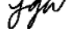 Responsible manager’s signature: Responsible manager’s signature: Responsible manager’s signature: Responsible manager’s signature: Responsible manager’s signature: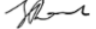 Responsible manager’s signature:Responsible manager’s signature:Print name: Jasmine Giri-Wild Print name: Jasmine Giri-Wild Print name: Jasmine Giri-Wild Print name: Jasmine Giri-Wild Date: 21/2/23Print name: Sahiba Rahman Print name: Sahiba Rahman Date: 21/2/23EliminateRemove the hazard wherever possible which negates the need for further controlsIf this is not possible then explain whySubstituteReplace the hazard with one less hazardousIf not possible then explain whyPhysical controlsExamples: enclosure, fume cupboard, glove boxLikely to still require admin controls as wellAdmin controlsExamples: training, supervision, signagePersonal protectionExamples: respirators, safety specs, glovesLast resort as it only protects the individualLIKELIHOOD5510152025LIKELIHOOD448121620LIKELIHOOD33691215LIKELIHOOD2246810LIKELIHOOD11234512345IMPACTIMPACTIMPACTIMPACTIMPACTImpactImpactHealth & Safety1Trivial - insignificantVery minor injuries e.g. slight bruising2MinorInjuries or illness e.g. small cut or abrasion which require basic first aid treatment even in self-administered.  3ModerateInjuries or illness e.g. strain or sprain requiring first aid or medical support.  4Major Injuries or illness e.g. broken bone requiring medical support >24 hours and time off work >4 weeks.5Severe – extremely significantFatality or multiple serious injuries or illness requiring hospital admission or significant time off work.  LikelihoodLikelihood1Rare e.g. 1 in 100,000 chance or higher2Unlikely e.g. 1 in 10,000 chance or higher3Possible e.g. 1 in 1,000 chance or higher4Likely e.g. 1 in 100 chance or higher5Very Likely e.g. 1 in 10 chance or higher